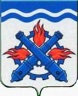 РОССИЙСКАЯ ФЕДЕРАЦИЯДУМА ГОРОДСКОГО ОКРУГА ВЕРХНЯЯ ТУРАШЕСТОЙ СОЗЫВШестьдесят девятое заседаниеРЕШЕНИЕ №  23	20 апреля 2023 годаг. Верхняя ТураО проведении публичных слушаний по внесению изменений в Устав Городского округа Верхняя Тура	В соответствии с Федеральным законом от 06 февраля 2023 № 12-ФЗ «О внесении изменений в Федеральный закон «Об общих принципах организации публичной власти в субъектах Российской Федерации» и отдельные законодательные акты Российской Федерации», Федеральным законом от 06 октября 2003 № 131-ФЗ «Об общих принципах организации местного самоуправления в Российской Федерации», Закона Свердловской области от 20 декабря 2022 № 155-ОЗ «О внесении изменений в статьи 7 и 22 Закона Свердловской области «О Референдуме Свердловской области и местных референдумах в Свердловской области», Законом Свердловской области от 20 июля 2015 № 85-ОЗ «О перераспределении отдельных полномочий в сфере рекламы между органами местного самоуправления городских округов и муниципальных районов, расположенных на территории Свердловской области, и органами государственной власти Свердловской области», учитывая модельные изменения от 14 марта 2023, разработанные Главным управлением Министерства юстиции Российской Федерации по Свердловской области, руководствуясь Уставом Городского округа Верхняя Тура,ДУМА ГОРОДСКОГО ОКРУГА ВЕРХНЯЯ ТУРА РЕШИЛА:	1. Провести публичные слушания по внесению изменений и дополнений в Устав Городского округа Верхняя Тура, утвержденный Решением Верхнетуринской городской Думы от 18.05.2005 № 27 (в редакции Решений Думы Городского округа Верхняя Тура от 21.02.2007 № 31, от 24.12.2007 № 205, от 20.06.2008 № 66, от 23.01.2009 № 15, от 10.02.2009          № 18, от 10.02.2009 № 17, от 15.04.2009 № 24, от 16.10.2009 № 106, от 10.02.2010 № 8, от 05.04.2010 № 27, от 21.07.2010 № 57, от 17.11.2010 № 93, от 15.06.2011 № 37, от 21.09.2011 № 64, от 22.03.2012 № 21, от 19.09.2012          № 57, от 31.01.2013 № 7, от 20.11.2013 № 85, от 22.01.2014 № 6, от 19.11.2014 № 25, от 03.08.2015 № 57, от 23.09.2015 № 78, от 18.02.2016 № 12, от 20.04.2016 № 25, от 21.06.2017 № 56, от 18.04.2018 № 22, от 20.12.2018 № 93, от 28.02.2019 № 17, от 23.08.2019 № 63, от 19.12.2019 № 29, от 07.05.2020           № 23, от 19.02.2021 № 10, от 23.04.2021№ 27, от 23.04.2021 № 28, от 27.05.2021 № 35, от 26.08.2021 № 52, от 16.09.2021 № 67, от 24.03.2022 № 28, от 26.05.2022 № 44, от 18.08.2022 № 69, от 22.12.2022 № 102) (далее – Устав) (проект Решения Думы прилагается).	2. Публичные слушания провести Администрации Городского округа Верхняя Тура в здании Администрации Городского округа Верхняя Тура              (г. Верхняя Тура Свердловской области, ул. Иканина, д. 77, каб. 411) 26.05.2023 года, начало слушаний – 18:00.3. Публичные слушания провести в соответствии с Положением «О публичных слушаниях». Заявки на участие в слушаниях, проекты и рекомендации в письменной форме принимаются в Администрации Городского округа Верхняя Тура, каб. № 411 до 16.00 часов 25.05.2023 года.4. Настоящее решение вступает в силу с момента его принятия.5. Опубликовать настоящее решение в муниципальном вестнике «Администрация Городского округа Верхняя Тура» и разместить на официальном сайте Городского округа Верхняя Тура.	6. Контроль исполнения за настоящим решением возложить на постоянную комиссию по местному самоуправлению и социальной политике (председатель Макарова С.Н.).Приложение к Решению Думы Городского округа Верхняя Тураот 20 апреля 2023 года № 23ПРОЕКТ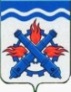 РОССИЙСКАЯ ФЕДЕРАЦИЯДУМА ГОРОДСКОГО ОКРУГА ВЕРХНЯЯ ТУРАШЕСТОЙ СОЗЫВ________________________ заседаниеРЕШЕНИЕ №   ____	_____________________ 2023 годаг. Верхняя ТураО внесении изменений в Устав Городского округа Верхняя Тура	В соответствии с Федеральным законом от 06 февраля 2023 № 12-ФЗ «О внесении изменений в Федеральный закон «Об общих принципах организации публичной власти в субъектах Российской Федерации» и отдельные законодательные акты Российской Федерации», Федеральным законом от 06 октября 2003 № 131-ФЗ «Об общих принципах организации местного самоуправления в Российской Федерации», Закона Свердловской области от 20.12.2022 № 155-ОЗ «О внесении изменений в статьи 7 и 22 Закона Свердловской области «О Референдуме Свердловской области и местных референдумах в Свердловской области», Законом Свердловской области от 20.07.2015 № 85-ОЗ «О перераспределении отдельных полномочий в сфере рекламы между органами местного самоуправления городских округов и муниципальных районов, расположенных на территории Свердловской области, и органами государственной власти Свердловской области», учитывая модельные изменения от 14.03.2023, разработанные Главным управлением Министерства юстиции Российской Федерации по Свердловской области, принимая во внимание результаты публичных слушаний, проведенных 26.05.2023 года, руководствуясь Уставом Городского округа Верхняя Тура,ДУМА ГОРОДСКОГО ОКРУГА ВЕРХНЯЯ ТУРА РЕШИЛА:	1. Внести в Устав Городского округа Верхняя Тура, утвержденный Решением Верхнетуринской городской Думы от 18.05.2005 № 27 (в редакции Решений Думы Городского округа Верхняя Тура от 21.02.2007 № 31, от 24.12.2007 № 205, от 20.06.2008 № 66, от 23.01.2009 № 15, от 10.02.2009            № 18, от 10.02.2009 № 17, от 15.04.2009 № 24, от 16.10.2009 № 106, от 10.02.2010 № 8, от 05.04.2010 № 27, от 21.07.2010 № 57, от 17.11.2010 № 93, от 15.06.2011№ 37, от 21.09.2011 № 64, от 22.03.2012 № 21, от 19.09.2012         № 57, от 31.01.2013 № 7, от 20.11.2013 № 85, от 22.01.2014 № 6, от 19.11.2014 № 25, от 03.08.2015 № 57, от 23.09.2015 № 78, от 18.02.2016 № 12, от 20.04.2016 № 25, от 21.06.2017 № 56, от 18.04.2018 № 22, от 20.12.2018 № 93, от 28.02.2019 № 17, от 23.08.2019 № 63, от 19.12.2019 № 29, от 07.05.2020         № 23, от 19.02.2021 № 10, от 23.04.2021№ 27, от 23.04.2021 № 28, от 27.05.2021 № 35, от 26.08.2021 № 52, от 16.09.2021 № 67, от 24.03.2022 № 28, от 26.05.2022 № 44, от 18.08.2022 № 69, от 22.12.2022 № 102) (далее – Устав) следующие изменения:1) абзац 1 части 4 статьи 10 Устава изложить в следующей редакции:«Каждый гражданин Российской Федерации или группа граждан, имеющие право на участие в местном референдуме, вправе образовать инициативную группу по проведению местного референдума в количестве, определенном Законом Свердловской области.»;2) в пункте 3 части 3 статьи 23 Устава слова «Контрольного органа Думы городского округа» заменить словами «Контрольного органа городского округа».3) часть 1 статьи 26 Устава дополнить пунктом 9-2 следующего содержания:«9-2) в случае отсутствия депутата без уважительных причин на всех заседаниях Думы городского округа в течение шести месяцев подряд.»;4) статью 30 Устава дополнить пунктом 6 следующего содержания:«6. В структуру Администрации городского округа входят отраслевые (функциональные) органы Администрации городского округа.Указанные органы могут наделяться правами юридического лица в соответствии с гражданским законодательством Российской Федерации, с особенностями, предусмотренными для органов местного самоуправления федеральным законом, устанавливающим общие принципы организации местного самоуправления в Российской Федерации.Полномочия отраслевых (функциональных) органов Администрации городского округа, наделенных правами юридического лица в соответствии с положениями о них, утверждаемыми Думой городского округа, устанавливаются указанными положениями.Полномочия руководителей отраслевых (функциональных) органов Администрации городского округа заключаются в организации и осуществлении руководства деятельностью данных органов по решению вопросов местного значения, отнесенных к их компетенции указанными положениями.»;5) главу 4 Устава дополнить статьей 35-1 следующего содержания:«Статья 35-1. Перераспределение отдельных полномочий между органами местного самоуправления и органами государственной власти Свердловской областиПолномочия по решению вопроса местного значения в сфере рекламы осуществляется соответствующими органами государственной власти Свердловской области в соответствии с Законом Свердловской области от 20.07.2015 № 85-ОЗ «О перераспределении отдельных полномочий в сфере рекламы между органами местного самоуправления городских округов и муниципальных районов, расположенных на территории Свердловской области, и органами государственной власти Свердловской области.».2. Направить настоящее решение на государственную регистрацию в Главное управление Министерства юстиции Российской Федерации по Свердловской области.3. После получения уведомления о включении сведений о внесении изменений в Устав Городского округа Верхняя Тура в государственный реестр уставов муниципальных образований Свердловской области, опубликовать (обнародовать) настоящее решение в муниципальном вестнике «Администрация Городского округа Верхняя Тура».4. Настоящее решение вступает в силу после его официального опубликования.5. Контроль исполнения настоящего Решения возложить на постоянную комиссию по местному самоуправлению и социальной политике (председатель Макарова С.Н.).Приложение к решению Думы Городского округа Верхняя Тураот  г. № 41ПОЛОЖЕНИЕ«О ПОРЯДКЕ УЧЕТА ПРЕДЛОЖЕНИЙПО ПРОЕКТАМ РЕШЕНИЙ  ДУМЫ ГОРОДСКОГО ОКРУГА ВЕРХНЯЯ ТУРА О ВНЕСЕНИИ ИЗМЕНЕНИЙ  В УСТАВ ГОРОДСКОГО ОКРУГА ВЕРХНЯЯ ТУРАИ УЧАСТИЯ ГРАЖДАН В ИХ ОБСУЖДЕНИИ»1. Проекты решений Думы Городского округа Верхняя Тура о внесении изменений в Устав Городского округа Верхняя Тура (далее - проекты решений) подлежат официальному опубликованию не позднее, чем за 30 дней до дня рассмотрения указанных проектов на заседании Думы городского округа с одновременным опубликованием настоящего Положения.2. Граждане, проживающие на территории Городского округа Верхняя Тура и обладающие избирательным правом, вправе принять участие в обсуждении проектов решений путем внесения предложений к указанным проектам. Предложения принимаются Администрацией Городского округа Верхняя Тура по адресу: 624320, Свердловская область, город Верхняя Тура, улица Иканина дом 77.3. Предложения принимаются в течение 15 дней со дня опубликования проектов решений и настоящего положения.4. Предложения к проектам решений вносятся в письменной форме в виде таблицы поправок:ПРЕДЛОЖЕНИЯ ПО ПРОЕКТУ РЕШЕНИЯ ДУМЫ ГОРОДСКОГО ОКРУГА ВЕРХНЯЯ ТУРАО ВНЕСЕНИИ ИЗМЕНЕНИЙ В УСТАВ ГОРОДСКОГО ОКРУГА ВЕРХНЯЯ ТУРАВ предложениях должны быть указаны фамилия, имя, отчество, адрес места жительства и личная подпись гражданина (граждан).5. Предложения вносятся в отношении изменений, содержащихся в проектах решений, и должны соответствовать Конституции Российской Федерации, федеральному и областному законодательству, не допускать противоречия либо несогласованности с иными положениями Устава Городского округа Верхняя Тура, обеспечивать однозначное толкование положений проектов решений и Устава Городского округа Верхняя Тура.Предложения, внесенные с нарушением установленных требований, рассмотрению не подлежат.6. Не позднее 5 дней со дня окончания приема предложений Администрация Городского округа Верхняя Тура передает предложения для рассмотрения в Думу Городского округа Верхняя Тура.Председатель ДумыГородского округа Верхняя Тура______________ И.Г. МусагитовГлава Городского округаВерхняя Тура_____________ И.С. ВеснинПредседатель ДумыГородского округа Верхняя Тура______________ И.Г. МусагитовГлава Городского округаВерхняя Тура_____________ И.С. Веснин№Пункт проекта    
решения Думы Городского округа Верхняя Тура о внесении изменений
в Устав Городского округа Верхняя Тура  Текст проектаТекст поправкиТекст проекта  
с учетом поправки